NOCHEDE REGRESOAL COLEGIOCUANDO17 de septiembre de 20196pm – 8pmDÓNDEWoodrow Wilson Middle School1800 Cottman Avenue, Philadelphia, PA 19111WWILSON.PHILASD.ORG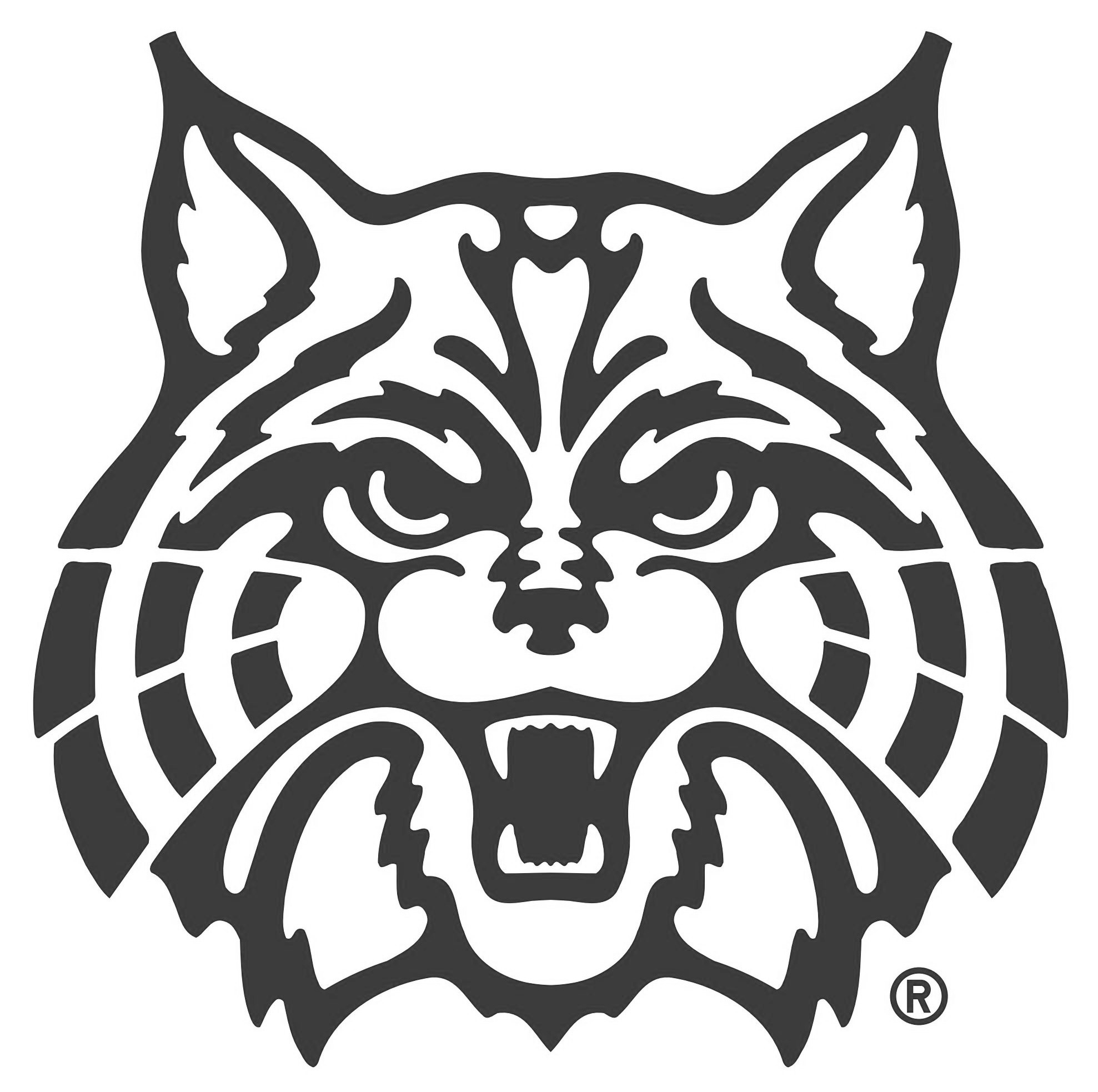 Woodrow Wilson Middle School